Job DescriptionCommunity Engagement Lead - Eastville Park Lido C.I.C.The Community Engagement Lead is a crucial role to help drive momentum during the summer period (May to September 2023) for a new and exciting community-led vision to create an outdoor, community swimming pool in Eastville Park that will serve our diverse local communities. Led by a steering group made up of local residents, Eastville Park Lido is developing the vision for a truly inclusive, low-impact outdoor swimming pool, open to everyone. A site has been identified and architectural drawings for a low impact building have been created to provide high quality swimming facilities to Fishponds, Easton, Eastville, Stapleton, St George, Lockleaze and surrounding areas.To ensure that we design the pool so it meets the diverse needs of our local communities, we are now seeking a Community Engagement Lead to develop links and broaden engagement with local people from all ethnicities and backgrounds. This post is funded by a charitable trust to enable us to focus on  broadening the engagement of BME/people of colour in outdoor swimming.  Ideally, the Community Engagement Lead will already have strong links within some of these target groups, in the main catchment area for the pool – Easton, Fishponds, Stapleton and Eastville (BS5 and BS16). Demonstrable experience of enabling successful, inclusive community engagement is essential. The ideal candidate will have experience of creating content for and managing multiple communications channels including social media, website and press/PR. Managing a simple database and associated GDPR requirements, organising local meetings, speaking at local meetings, supporting and coordinating volunteers, and building strong working relationships with local partner bodies are also key aptitudes for this role. About the role:Contract: 		Freelance, self employed  Timeframe: 		May – September 2023 (5 months), 6 days per monthRemuneration: 	£1000 per monthLocation: 	Home-based, Bristol, within easy reach of BS5 and BS16 - the communities to be served by the Pool. The term may be extended subject to results and successful further funding being received. This role will report to and be supported by the Directors of Eastville Park Lido C.I.C.  Office equipment can be provided. Deadline for applications: Friday 21st April 2023 (midnight)Job Description:The priorities for the Community Engagement Lead include:to build support for the Lido amongst East Bristol communities, ensuring diverse voices are heard with a particular focus on BME women and men, as well as low income families, people with disabilities, and LGBTQIA people  to recruit and manage volunteers to publicise progress on social media and website, and generate excitement about developments using local and national PR channels where appropriateto strengthen the community base for the project by engaging in positive outreach activity in local primary schools, GP surgeries, community hubs, churches, mosques and at appropriate community eventsBuild relationships with relevant local groups using Eastville ParkIdentify, engage and build strong relationships with partner bodies including funders, local and national sporting bodies, national Lidos etc. Person Specification  - we seek some or all of the followingA self-starter, confident to work under your own initiativeClosely familiar with Easton, Stapleton, Eastville and Fishponds (BS5 and BS16)Enthusiastic about the benefits of outdoor swimming for health, community cohesion and reducing social isolationProven experience of successful engagement with diverse communitiesExperience of building partnerships with partner bodies – local and nationalConfident user of social media, content creation as well as channel managementExperience of supporting local press and PR activityConfident with people from all backgrounds, culturally sensitive with a polite and friendly mannerExperience of recruiting and supporting volunteersExperience managing a database (excel) to keep track of supporters, correspondence and activityAble to work professionally from home and willing and able to regularly work face to face with groups and at events at locations throughout the target catchment area Organised, able to keep on top of admin and good at communicating progress to a remote Director teamConfident user of IT which may include MS Office, Google suite, Zoom, Social media scheduling software, Website CMS, Email. How to ApplyPlease send an up-to-date CV or work summary, along with an email explaining how your skills and experience make you the right candidate for this role. Please explain how the role would fit with your other ongoing commitments. Please include contact details for two referees, references will not be taken up before interview.  Deadline for applications: Friday 21st April 2023 (midnight). Interview date to be confirmed, but probably last week of April. Please send your email to: contact.eastvilleparklido@gmail.comDirectors: Shankari Raj, Sarah Moore Eastville Park Lido C.I.C.    www.eastvilleparklido.org.uk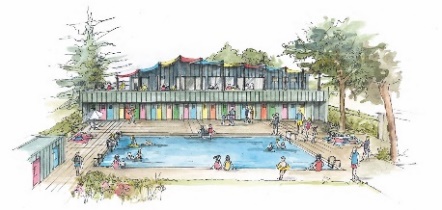 